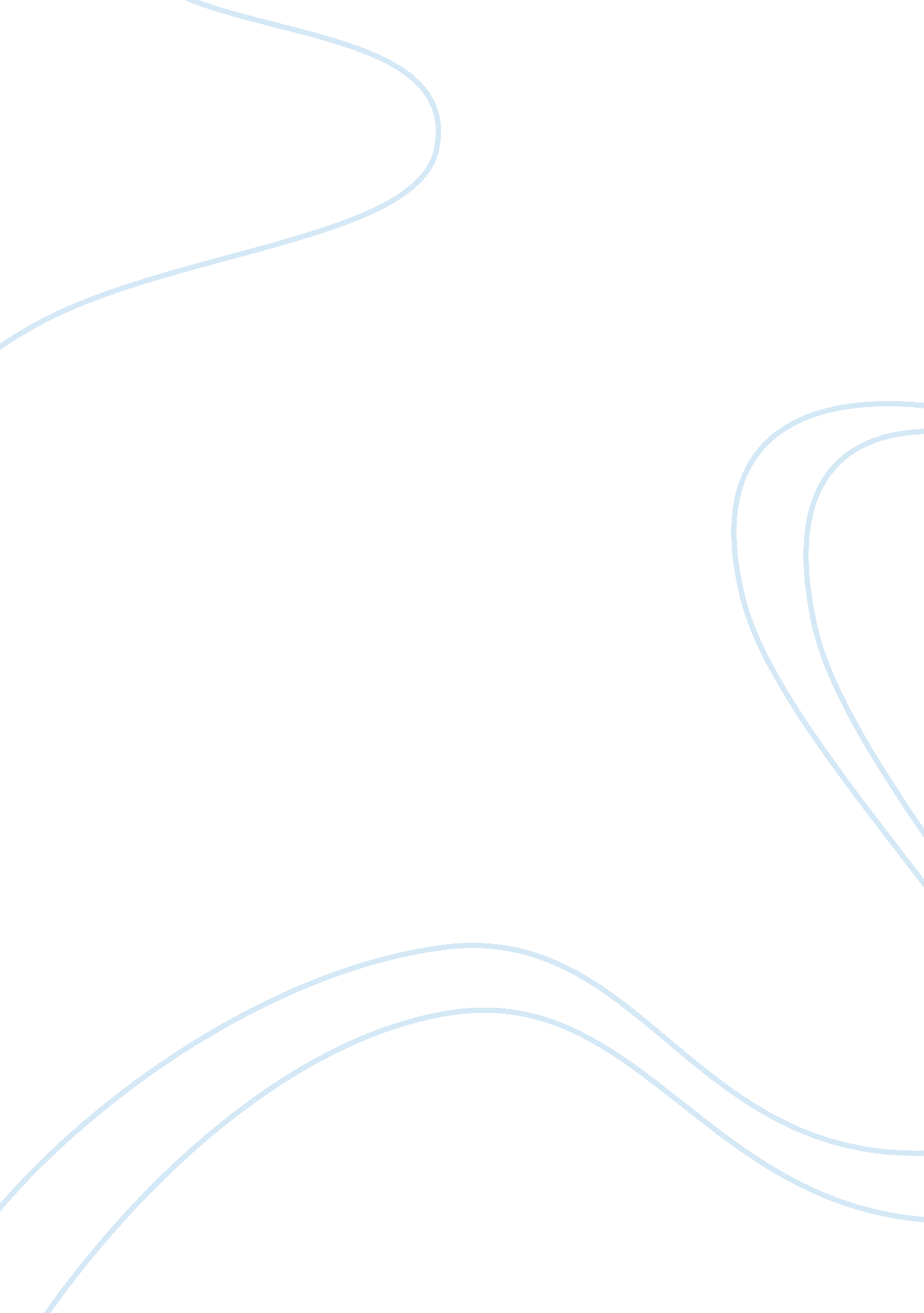 Atomic bombing of japanHistory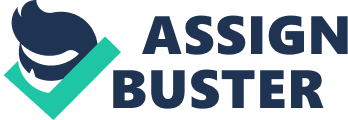 Atomic Bombing of Japan World War II is remembered for different reasons. Hitler, Mussolini, and Atomic Bombs are the reasons, which stands out and world still remember the role these reasons had played. Atomic Bomb ended the war and started a new era. The era of Atomic Age started with Atom Bomb code name “ Little Boy”. This was followed by another bomb code name “ Fat Man”. Apparently soft coded names brought horror not expected even by the makers of the bomb. Atomic bombing of Japan was an event, which was triggered by Pearl Harbor. The horror and destruction caused by the dropping of a single weapon was unprecedented. On 06, August 1945, “ Little Boy” destroyed the city of Hiroshima, while on 09, August 1945 “ Fat Man” destroyed the city of Nagasaki. Those died suffered for some moments, but those who survived were very unfortunate. The impact of radioactivity had distorted them physically, while the human and material loss had destroyed them mentally and spiritually. The only positive aspect of atomic bombing was that it forced Japanese to end the war immediately, which otherwise may have take some more months to end. Atomic bomb gave a new concept of deterrence and war. It was hoped that nuclear weapons would end wars but it did not happen. Atomic bomb brought death and destruction; therefore it is opposed all over the world. Plato’s Cave Analogy There is a famous dialogue between Socrates and Glaucon, brother of Plato, at the beginning of Book VII. This dialogue is famous for the analogy of cave and in books of philosophy. This dialogue helps to understand how people react to the ideas of philosophers. In this analogy example of cave is given in which people are facing toward the wall and at their back is fire. The shadow form on the wall is the only thing the people could see as they are chained. For such people the only reality is shadow. In such a situation a person is able to escape from the cave then he sees the outside world and it surprises him. When he comes back and tells the people about what he has seen the people of the cave do not believe. The basic idea which Plato wants to convey is that ideas of philosophers are different from conventions and prevailing ideas of any society therefore people do not accept the ideas presented by philosophers. In order to become philosopher one has to do efforts of getting out of cave and looking beyond to expand horizon. This needs lot of effort and courage on the part of philosopher. According to Plato philosopher has to get rid of current thoughts of society and then present new thoughts. This is the main idea presented by Plato through analogy. The writer is able to convey his ideas as he presents the whole situation in great detail and is able to paint the picture very clearly in the minds of readers. References Bloom, Allan (1968). The Republic of Plato, Basic Books Inc. New York. 